Object is found in the ground.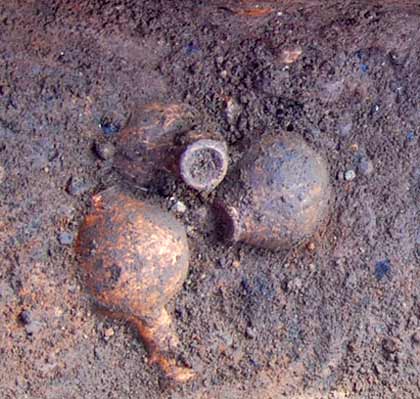 Object is dug up from the ground. 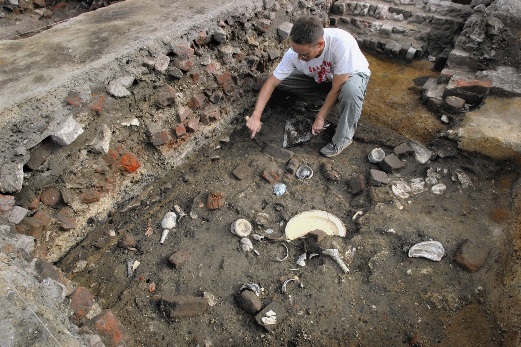 Object is cleaned and may be repaired.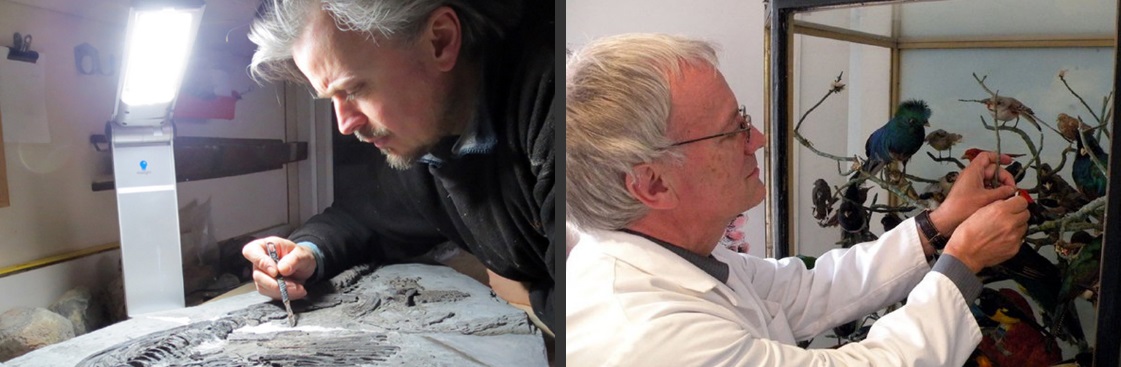 Object is researched to find out more about it.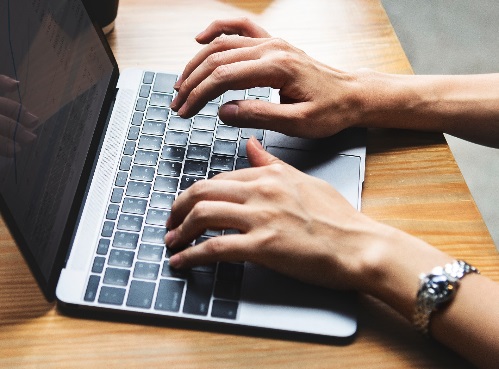 Object is placed inside a case at a museum.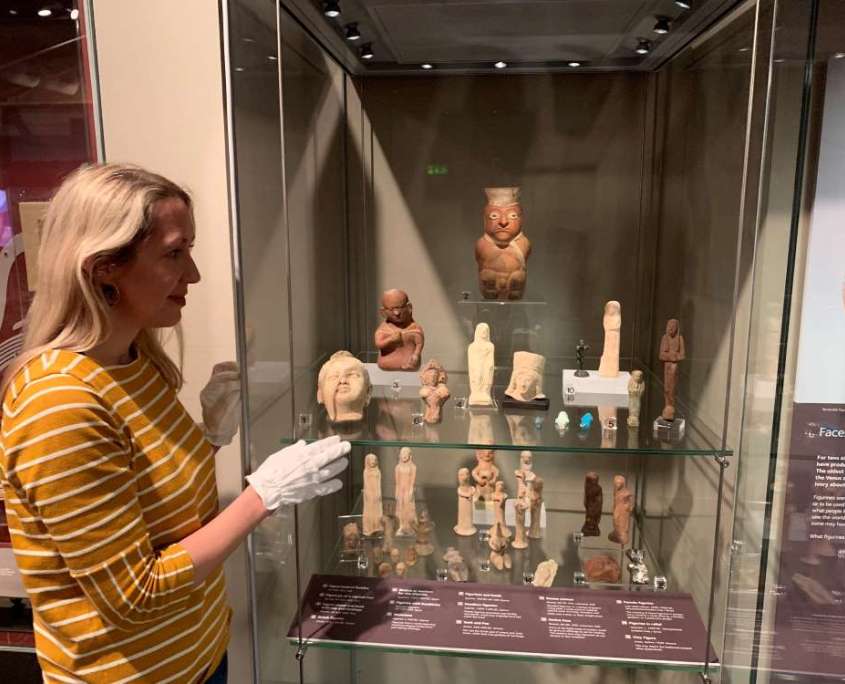 People are told that the object is in the museum.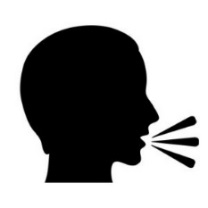 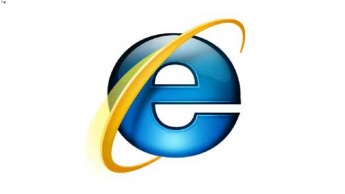 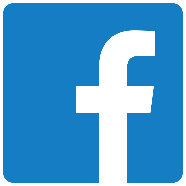 People go to see the object at a museum.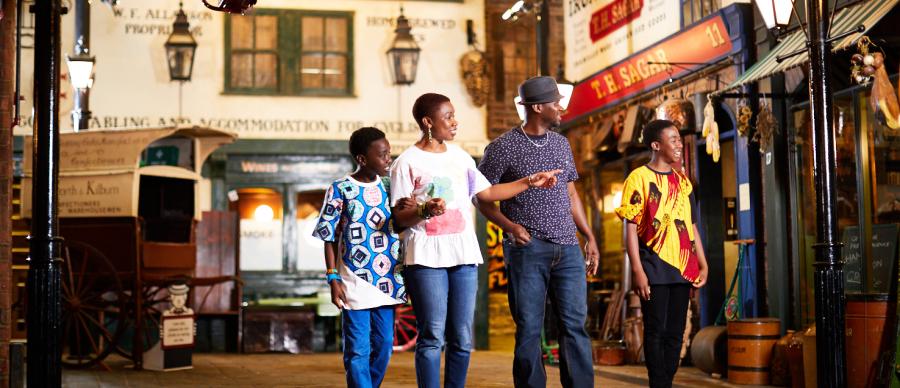 Object is underground and undiscovered.?1. Object is underground and undiscovered.2. Object is found in the ground.Archaeologist3. Object is dug up from the ground. Archaeologist 4. Object is cleaned and maybe repaired.Conservation5. Object is researched to find out more about it.Curator6. Object is placed inside a case at a museum.Curator/ interpretation7. People are told that the object is in the museum.Marketing 	8. People go to see the object inside the museum. Front of house/ education/ learning